Publicado en 28015 el 09/10/2012 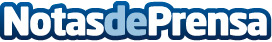 El Marketing de redes se consolida como la alternativa más efectiva para iniciar un nuevo negocioEl 2012 cerrara como uno de los años más duros para la economía española. Todas las previsiones apuntan a que finalizará con al menos un 10% de pequeñas empresas menos que el año anterior. La falta de expectativas y el miedo a iniciar un nuevo negocio contrasta con el crecimiento de nuevas unidades de negocio en el Multinivel que se consolida como la alternativa más clara y efectiva para toda persona que busque una alternativa al empleo creando su propio negocio.Datos de contacto:Alday ComunicaciónNota de prensa publicada en: https://www.notasdeprensa.es/el-marketing-de-redes-se-consolida-como-la-alternativa-mas-efectiva-para-iniciar-un-nuevo-negocio Categorias: Marketing Emprendedores http://www.notasdeprensa.es